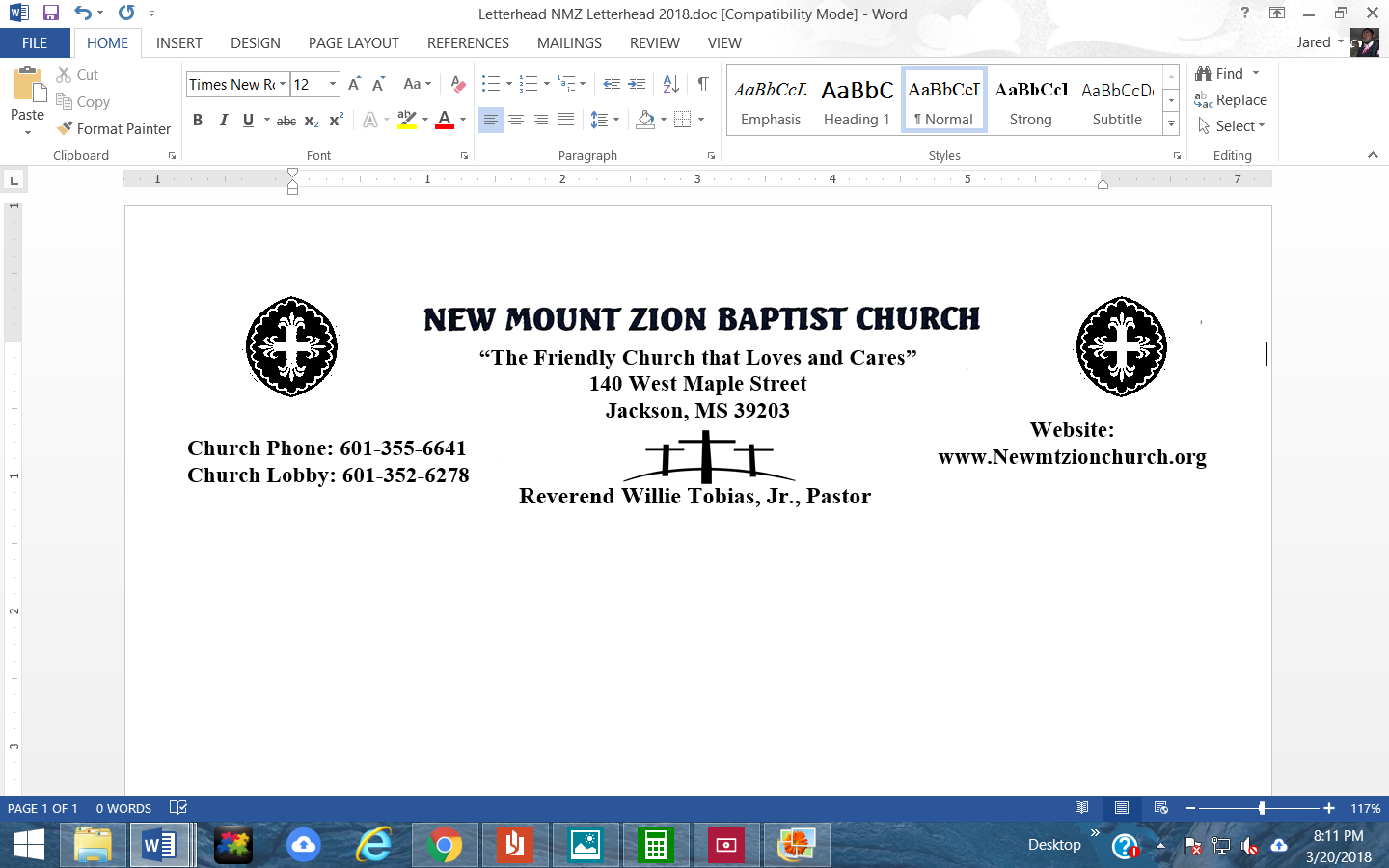                                                                            August 8, 2022                                              Genesis Chapter 47:27-31“God Meant it for Good”Points to Ponder: After the family’s journey from Canaan to Egypt, this passage opens on a formal conversation between Pharaoh and Joseph’s family.  He officially grants their request to settle in Egypt. As the famine continues, citizens of Egypt and Canaan turn over their money, land and livestock to Joseph in exchange for food.  In verses 27-31, How does Israel anticipate his own death? Why was it important to Israel that he be returned to Canaan to be buried? (Sis. Cynthia Morrison) Genesis Chapter 48:1-16“God’s Ability to Fulfill Promises”Points to Ponder: At the end of his days, Jacob claims Joseph’s oldest two sons as his own, giving them full rights to a portion of his inheritance. Jacob blesses Joseph and puts Ephraim before Manasseh. Ephraim will become greater. He gives them his blessing- the blessing of the God of his fathers Abraham and Isaac. When Joseph found out his father was ill in Egypt, what did he do? What did Jacob say about God’s promise, verses 1-4? (Dr. Sonja Fuqua)In verses 5 -7, discuss Jacob’s adoption of Joseph’s sons. (Dec. Sylvester Ford) In reading verses 8-12, how does Jacob bless the son’s of Joseph?  (Rev. Henry Pullum)Why did Jacob put his right hand on the second born son? Was this an error or part of God’s plan to  accomplish a greater good, verses 13-14? (Sis. Ida Berry)In verses 15-16, Jacob blesses Manasseh and Ephraim. What stands out to you about Jacobs prayer in these verses? (Sis. Juanita Taylor)